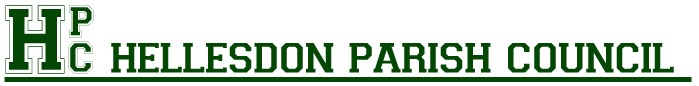 Hellesdon Parish Council, Diamond Jubilee Lodge, Wood View Road, Hellesdon, Norfolk, NR6 5QB• email:   clerk@hellesdon-pc.gov.uk   • www.hellesdon-pc.gov.uk APPLICATION FORM FOR EMPLOYMENTSTRICTLY CONFIDENTIALThis application form is an integral part of our selection procedure.  It has been designed to enable you to give us a meaningful written representation of yourself and your career interests.  Please complete the form as accurately and completely as possible.APPLICATION FORM FOR EMPLOYMENTSTRICTLY CONFIDENTIALThis application form is an integral part of our selection procedure.  It has been designed to enable you to give us a meaningful written representation of yourself and your career interests.  Please complete the form as accurately and completely as possible.APPLICATION FORM FOR EMPLOYMENTSTRICTLY CONFIDENTIALThis application form is an integral part of our selection procedure.  It has been designed to enable you to give us a meaningful written representation of yourself and your career interests.  Please complete the form as accurately and completely as possible.APPLICATION FORM FOR EMPLOYMENTSTRICTLY CONFIDENTIALThis application form is an integral part of our selection procedure.  It has been designed to enable you to give us a meaningful written representation of yourself and your career interests.  Please complete the form as accurately and completely as possible.APPLICATION FORM FOR EMPLOYMENTSTRICTLY CONFIDENTIALThis application form is an integral part of our selection procedure.  It has been designed to enable you to give us a meaningful written representation of yourself and your career interests.  Please complete the form as accurately and completely as possible.APPLICATION FORM FOR EMPLOYMENTSTRICTLY CONFIDENTIALThis application form is an integral part of our selection procedure.  It has been designed to enable you to give us a meaningful written representation of yourself and your career interests.  Please complete the form as accurately and completely as possible.Position Applied for:                                          CLEANER / CARETAKER Position Applied for:                                          CLEANER / CARETAKER Position Applied for:                                          CLEANER / CARETAKER Position Applied for:                                          CLEANER / CARETAKER Position Applied for:                                          CLEANER / CARETAKER Position Applied for:                                          CLEANER / CARETAKER Personal DetailsPersonal DetailsPersonal DetailsPersonal DetailsPersonal DetailsPersonal DetailsMr/Mrs/Ms/Miss:Mr/Mrs/Ms/Miss:Surname:Surname:Forenames:Address:Address:Address:Address:Address:Address:Email Address:Postcode:Postcode:National Insurance Number:National Insurance Number:National Insurance Number:National Insurance Number:National Insurance Number:National Insurance Number:Telephone numbers (inc. code):Telephone numbers (inc. code):Telephone numbers (inc. code):Do you have access to a car?              Yes  No Do you have access to a car?              Yes  No Do you have access to a car?              Yes  No Home:Mobile: Home:Mobile: Home:Mobile: Driving licence details:Details of any endorsements:Driving licence details:Details of any endorsements:Driving licence details:Details of any endorsements:Is your ability to perform the particular job for which you are applying limited in any way?        Yes  No If yes, how can we overcome this?Is your ability to perform the particular job for which you are applying limited in any way?        Yes  No If yes, how can we overcome this?Is your ability to perform the particular job for which you are applying limited in any way?        Yes  No If yes, how can we overcome this?Is your ability to perform the particular job for which you are applying limited in any way?        Yes  No If yes, how can we overcome this?Is your ability to perform the particular job for which you are applying limited in any way?        Yes  No If yes, how can we overcome this?Is your ability to perform the particular job for which you are applying limited in any way?        Yes  No If yes, how can we overcome this?NB: It may be necessary as a result of the medical questionnaire for some candidates to undergo a medical examination.NB: It may be necessary as a result of the medical questionnaire for some candidates to undergo a medical examination.NB: It may be necessary as a result of the medical questionnaire for some candidates to undergo a medical examination.NB: It may be necessary as a result of the medical questionnaire for some candidates to undergo a medical examination.NB: It may be necessary as a result of the medical questionnaire for some candidates to undergo a medical examination.NB: It may be necessary as a result of the medical questionnaire for some candidates to undergo a medical examination.Are you legally eligible for employment in the United Kingdom?                                                 Yes  No Do you require a work permit to work in the United Kingdom?                                                    Yes  No Are you legally eligible for employment in the United Kingdom?                                                 Yes  No Do you require a work permit to work in the United Kingdom?                                                    Yes  No Are you legally eligible for employment in the United Kingdom?                                                 Yes  No Do you require a work permit to work in the United Kingdom?                                                    Yes  No Are you legally eligible for employment in the United Kingdom?                                                 Yes  No Do you require a work permit to work in the United Kingdom?                                                    Yes  No Are you legally eligible for employment in the United Kingdom?                                                 Yes  No Do you require a work permit to work in the United Kingdom?                                                    Yes  No Are you legally eligible for employment in the United Kingdom?                                                 Yes  No Do you require a work permit to work in the United Kingdom?                                                    Yes  No RefereesRefereesRefereesRefereesRefereesRefereesPlease give details of two referees.  If you have been employed within the last five years, one of these must be your current or latest employer who can comment authoritatively upon your competence and experience in relation to the post in question.  (Character references on their own are not sufficient unless you have been unemployed for more than five years.)  We will not contact the referees of those candidates selected for interview prior to the interview date.Please give details of two referees.  If you have been employed within the last five years, one of these must be your current or latest employer who can comment authoritatively upon your competence and experience in relation to the post in question.  (Character references on their own are not sufficient unless you have been unemployed for more than five years.)  We will not contact the referees of those candidates selected for interview prior to the interview date.Please give details of two referees.  If you have been employed within the last five years, one of these must be your current or latest employer who can comment authoritatively upon your competence and experience in relation to the post in question.  (Character references on their own are not sufficient unless you have been unemployed for more than five years.)  We will not contact the referees of those candidates selected for interview prior to the interview date.Please give details of two referees.  If you have been employed within the last five years, one of these must be your current or latest employer who can comment authoritatively upon your competence and experience in relation to the post in question.  (Character references on their own are not sufficient unless you have been unemployed for more than five years.)  We will not contact the referees of those candidates selected for interview prior to the interview date.Please give details of two referees.  If you have been employed within the last five years, one of these must be your current or latest employer who can comment authoritatively upon your competence and experience in relation to the post in question.  (Character references on their own are not sufficient unless you have been unemployed for more than five years.)  We will not contact the referees of those candidates selected for interview prior to the interview date.Please give details of two referees.  If you have been employed within the last five years, one of these must be your current or latest employer who can comment authoritatively upon your competence and experience in relation to the post in question.  (Character references on their own are not sufficient unless you have been unemployed for more than five years.)  We will not contact the referees of those candidates selected for interview prior to the interview date.Name:Name:Name:Name:Name:Name:Address:Address:Postcode:Address:Address:Postcode:Telephone No.Telephone No.Telephone No.Telephone No.Reference Capacity:Reference Capacity:Reference Capacity:Reference Capacity:Have you applied for this role as full time?        Yes No       or Job Share?     Yes No    Have you applied for this role as full time?        Yes No       or Job Share?     Yes No    Have you applied for this role as full time?        Yes No       or Job Share?     Yes No    Have you applied for this role as full time?        Yes No       or Job Share?     Yes No    Have you applied for this role as full time?        Yes No       or Job Share?     Yes No    Have you applied for this role as full time?        Yes No       or Job Share?     Yes No    If applying for job share, how may days would you like to work?:And what shifts could you cover?Mondays 7.30am – 3.30pm        Yes No             Mondays 3pm – 11pm        Yes No    Tuesdays 7.30am – 3.30pm       Yes No             Tuesdays 3pm – 11pm       Yes No    Wednesdays 7.30am – 3.30pm  Yes No             Wednesdays 3pm – 11pm  Yes No    Thursdays 7.30am – 3.30pm      Yes No             Thursdays 3pm – 11pm      Yes No    Fridays 7.30am – 3.30pm           Yes No             Fridays 3pm – 11pm           Yes No    Saturdays 7.30am – 3.30pm       Yes No             Saturdays 3pm – 11pm      Yes No    If applying for job share, how may days would you like to work?:And what shifts could you cover?Mondays 7.30am – 3.30pm        Yes No             Mondays 3pm – 11pm        Yes No    Tuesdays 7.30am – 3.30pm       Yes No             Tuesdays 3pm – 11pm       Yes No    Wednesdays 7.30am – 3.30pm  Yes No             Wednesdays 3pm – 11pm  Yes No    Thursdays 7.30am – 3.30pm      Yes No             Thursdays 3pm – 11pm      Yes No    Fridays 7.30am – 3.30pm           Yes No             Fridays 3pm – 11pm           Yes No    Saturdays 7.30am – 3.30pm       Yes No             Saturdays 3pm – 11pm      Yes No    If applying for job share, how may days would you like to work?:And what shifts could you cover?Mondays 7.30am – 3.30pm        Yes No             Mondays 3pm – 11pm        Yes No    Tuesdays 7.30am – 3.30pm       Yes No             Tuesdays 3pm – 11pm       Yes No    Wednesdays 7.30am – 3.30pm  Yes No             Wednesdays 3pm – 11pm  Yes No    Thursdays 7.30am – 3.30pm      Yes No             Thursdays 3pm – 11pm      Yes No    Fridays 7.30am – 3.30pm           Yes No             Fridays 3pm – 11pm           Yes No    Saturdays 7.30am – 3.30pm       Yes No             Saturdays 3pm – 11pm      Yes No    If applying for job share, how may days would you like to work?:And what shifts could you cover?Mondays 7.30am – 3.30pm        Yes No             Mondays 3pm – 11pm        Yes No    Tuesdays 7.30am – 3.30pm       Yes No             Tuesdays 3pm – 11pm       Yes No    Wednesdays 7.30am – 3.30pm  Yes No             Wednesdays 3pm – 11pm  Yes No    Thursdays 7.30am – 3.30pm      Yes No             Thursdays 3pm – 11pm      Yes No    Fridays 7.30am – 3.30pm           Yes No             Fridays 3pm – 11pm           Yes No    Saturdays 7.30am – 3.30pm       Yes No             Saturdays 3pm – 11pm      Yes No    If applying for job share, how may days would you like to work?:And what shifts could you cover?Mondays 7.30am – 3.30pm        Yes No             Mondays 3pm – 11pm        Yes No    Tuesdays 7.30am – 3.30pm       Yes No             Tuesdays 3pm – 11pm       Yes No    Wednesdays 7.30am – 3.30pm  Yes No             Wednesdays 3pm – 11pm  Yes No    Thursdays 7.30am – 3.30pm      Yes No             Thursdays 3pm – 11pm      Yes No    Fridays 7.30am – 3.30pm           Yes No             Fridays 3pm – 11pm           Yes No    Saturdays 7.30am – 3.30pm       Yes No             Saturdays 3pm – 11pm      Yes No    If applying for job share, how may days would you like to work?:And what shifts could you cover?Mondays 7.30am – 3.30pm        Yes No             Mondays 3pm – 11pm        Yes No    Tuesdays 7.30am – 3.30pm       Yes No             Tuesdays 3pm – 11pm       Yes No    Wednesdays 7.30am – 3.30pm  Yes No             Wednesdays 3pm – 11pm  Yes No    Thursdays 7.30am – 3.30pm      Yes No             Thursdays 3pm – 11pm      Yes No    Fridays 7.30am – 3.30pm           Yes No             Fridays 3pm – 11pm           Yes No    Saturdays 7.30am – 3.30pm       Yes No             Saturdays 3pm – 11pm      Yes No    Education, Training, Qualifications and ExperienceEducation, Training, Qualifications and ExperienceEducation, Training, Qualifications and ExperienceEducation, Training, Qualifications and ExperienceEducation, Training, Qualifications and ExperienceEducation, Training, Qualifications and ExperienceSecondary Education(please detail exams taken and the qualifications and results obtained)Secondary Education(please detail exams taken and the qualifications and results obtained)Secondary Education(please detail exams taken and the qualifications and results obtained)Secondary Education(please detail exams taken and the qualifications and results obtained)Secondary Education(please detail exams taken and the qualifications and results obtained)Secondary Education(please detail exams taken and the qualifications and results obtained)(Please continue on a separate sheet if necessary)(Please continue on a separate sheet if necessary)(Please continue on a separate sheet if necessary)(Please continue on a separate sheet if necessary)(Please continue on a separate sheet if necessary)(Please continue on a separate sheet if necessary)Higher Education(please detail exams taken and the qualifications and results obtained)Higher Education(please detail exams taken and the qualifications and results obtained)Higher Education(please detail exams taken and the qualifications and results obtained)Higher Education(please detail exams taken and the qualifications and results obtained)Higher Education(please detail exams taken and the qualifications and results obtained)Higher Education(please detail exams taken and the qualifications and results obtained)(Please continue on a separate sheet if necessary)(Please continue on a separate sheet if necessary)(Please continue on a separate sheet if necessary)(Please continue on a separate sheet if necessary)(Please continue on a separate sheet if necessary)(Please continue on a separate sheet if necessary)Other courses or training undertaken which you consider relevant to the position applied for:(please detail exams taken and the qualifications and results obtained)Other courses or training undertaken which you consider relevant to the position applied for:(please detail exams taken and the qualifications and results obtained)Other courses or training undertaken which you consider relevant to the position applied for:(please detail exams taken and the qualifications and results obtained)Other courses or training undertaken which you consider relevant to the position applied for:(please detail exams taken and the qualifications and results obtained)Other courses or training undertaken which you consider relevant to the position applied for:(please detail exams taken and the qualifications and results obtained)Other courses or training undertaken which you consider relevant to the position applied for:(please detail exams taken and the qualifications and results obtained)(Please continue on a separate sheet if necessary)(Please continue on a separate sheet if necessary)(Please continue on a separate sheet if necessary)(Please continue on a separate sheet if necessary)(Please continue on a separate sheet if necessary)(Please continue on a separate sheet if necessary)Please give details of experience/skills acquired where no formal qualification has been gainedPlease give details of experience/skills acquired where no formal qualification has been gainedPlease give details of experience/skills acquired where no formal qualification has been gainedPlease give details of experience/skills acquired where no formal qualification has been gainedPlease give details of experience/skills acquired where no formal qualification has been gainedPlease give details of experience/skills acquired where no formal qualification has been gainedAny other qualifications/membership of professional institutions(Please only list information which you feel is relevant to the post applied for)Any other qualifications/membership of professional institutions(Please only list information which you feel is relevant to the post applied for)Any other qualifications/membership of professional institutions(Please only list information which you feel is relevant to the post applied for)Any other qualifications/membership of professional institutions(Please only list information which you feel is relevant to the post applied for)Any other qualifications/membership of professional institutions(Please only list information which you feel is relevant to the post applied for)Any other qualifications/membership of professional institutions(Please only list information which you feel is relevant to the post applied for)Employment and Career HistoryEmployment and Career HistoryEmployment and Career HistoryCurrent PostCurrent PostCurrent PostName of Employer:Name of Employer:Name of Employer:Address of Employer:Postcode:Telephone Number:Position Held:Position Held:Date Appointed:Present Salary:Present Salary:Reason for Leaving:Reason for Leaving:Reason for Leaving:Period of Notice required for present post:Period of Notice required for present post:Period of Notice required for present post:Please give a description of your current duties:(Please continue on a separate sheet if necessary)Please give a description of your current duties:(Please continue on a separate sheet if necessary)Please give a description of your current duties:(Please continue on a separate sheet if necessary)Previous Employments Previous Employments Previous Employments Please tell us about other jobs you have done and about the skills you used or learned in those jobs.Please tell us about other jobs you have done and about the skills you used or learned in those jobs.Please tell us about other jobs you have done and about the skills you used or learned in those jobs.Please continue on a separate sheet if necessaryPlease continue on a separate sheet if necessaryPlease continue on a separate sheet if necessaryConvictionsConvictionsConvictionsNB:  If you are applying for a job supervising, caring for, or otherwise connected with children, the elderly, those suffering from a mental disorder, serious illness, injury or congenital deformity, you must always declare any conviction for a criminal offence as the protection offered by the Rehabilitation of Offenders Act 1974 does not apply.  For other jobs, only those convictions that are not "spent" need to be declared.  This post is subject to a Disclosure & Barring Service (DBS) check.NB:  If you are applying for a job supervising, caring for, or otherwise connected with children, the elderly, those suffering from a mental disorder, serious illness, injury or congenital deformity, you must always declare any conviction for a criminal offence as the protection offered by the Rehabilitation of Offenders Act 1974 does not apply.  For other jobs, only those convictions that are not "spent" need to be declared.  This post is subject to a Disclosure & Barring Service (DBS) check.NB:  If you are applying for a job supervising, caring for, or otherwise connected with children, the elderly, those suffering from a mental disorder, serious illness, injury or congenital deformity, you must always declare any conviction for a criminal offence as the protection offered by the Rehabilitation of Offenders Act 1974 does not apply.  For other jobs, only those convictions that are not "spent" need to be declared.  This post is subject to a Disclosure & Barring Service (DBS) check.Details of convictions (state "none" if appropriate):Details of convictions (state "none" if appropriate):Details of convictions (state "none" if appropriate):What are your reasons for applying for this post?What are your reasons for applying for this post?Supporting StatementSupporting StatementPlease use this space to give details of how your experience, skills and training - gained both within and outside of paid work and/or through study, relate to the detailed requirements of the job description and person specification.  You can continue on up to two sheets which you should attach to the back of this application.  It is important that this form is completed in full – CVs will not be acceptedPlease use this space to give details of how your experience, skills and training - gained both within and outside of paid work and/or through study, relate to the detailed requirements of the job description and person specification.  You can continue on up to two sheets which you should attach to the back of this application.  It is important that this form is completed in full – CVs will not be acceptedHobbies and Leisure InterestsWhere did you see this position advertised?Hobbies and Leisure InterestsWhere did you see this position advertised?DeclarationsDeclarationsA candidate must disclose whether, to their knowledge, they are related to any Member of the Parish Council, or to an employee of the authority.  Are you related to a Member or employee of the Council?         Yes  No If yes, please state name and relationship:Canvassing of members, directly or indirectly, for any employment or contract under the Council shall disqualify the candidate for such appointment.  A candidate must disclose whether, to their knowledge, they are related to any Member of the Parish Council, or to an employee of the authority.  Are you related to a Member or employee of the Council?         Yes  No If yes, please state name and relationship:Canvassing of members, directly or indirectly, for any employment or contract under the Council shall disqualify the candidate for such appointment.  To the best of my knowledge, the information I have given is correct.  I understand that giving false information or omitting to give relevant information could disqualify my application and, if I am appointed, could lead to my instant dismissal.To the best of my knowledge, the information I have given is correct.  I understand that giving false information or omitting to give relevant information could disqualify my application and, if I am appointed, could lead to my instant dismissal.Signature of Applicant:Date:Please return this form by email to clerk@hellesdon-pc.gov.uk or  in a sealed envelope marked "Private & Confidential " to: Faye LeBon, Clerk to Hellesdon Parish Council, Diamond Jubilee Lodge, Wood View Road, Hellesdon, Norfolk NR6 5QB.  Please return this form by email to clerk@hellesdon-pc.gov.uk or  in a sealed envelope marked "Private & Confidential " to: Faye LeBon, Clerk to Hellesdon Parish Council, Diamond Jubilee Lodge, Wood View Road, Hellesdon, Norfolk NR6 5QB.  For Office Use Only:Short Listed for Interview?                                                                                                                      Yes  No If not, give brief reasons:For Office Use Only:Short Listed for Interview?                                                                                                                      Yes  No If not, give brief reasons: